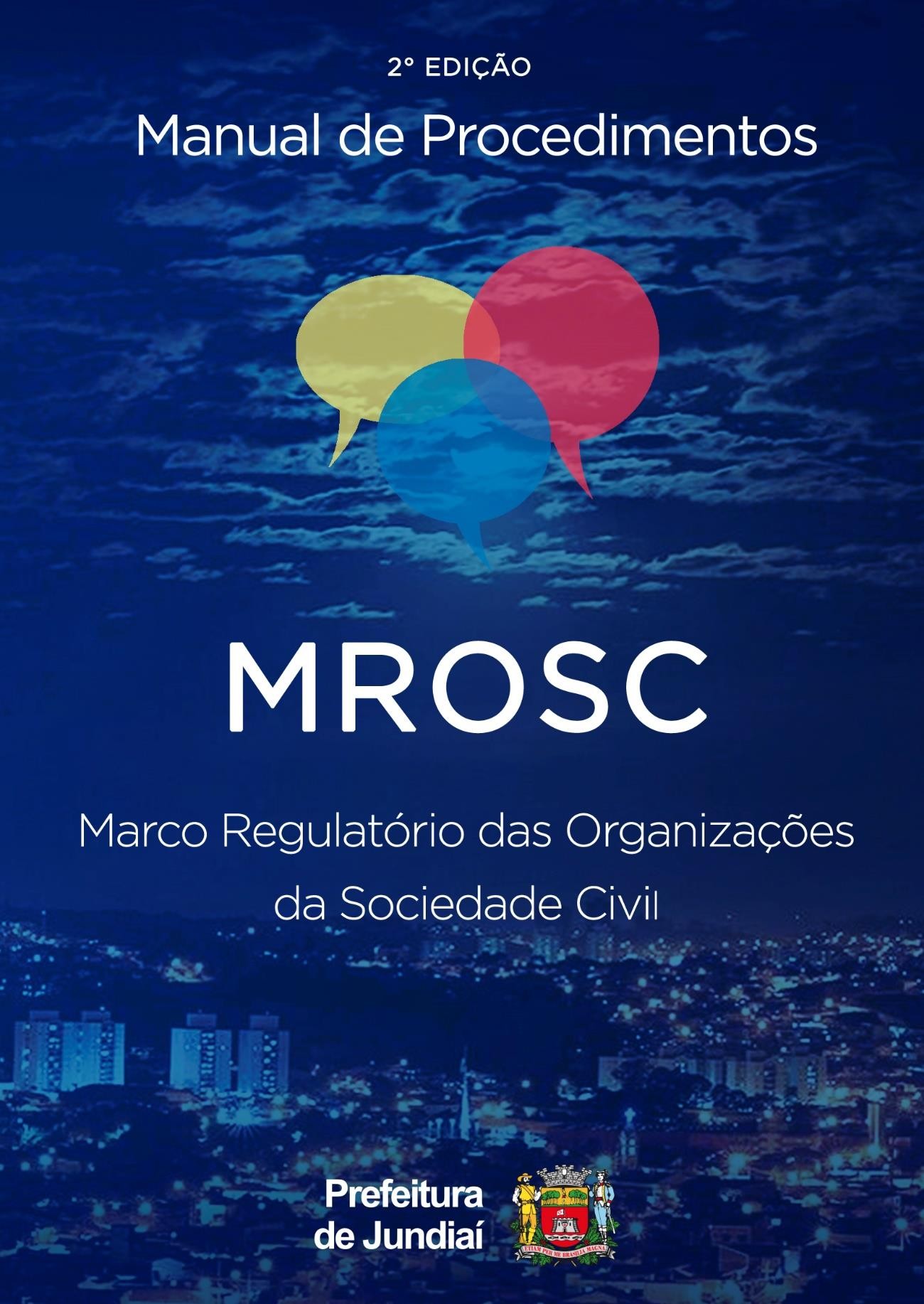 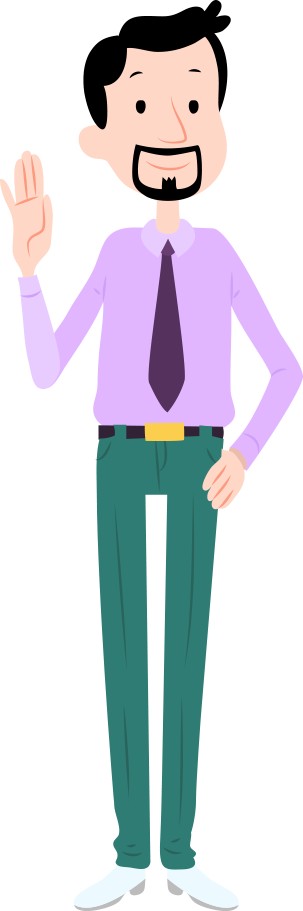 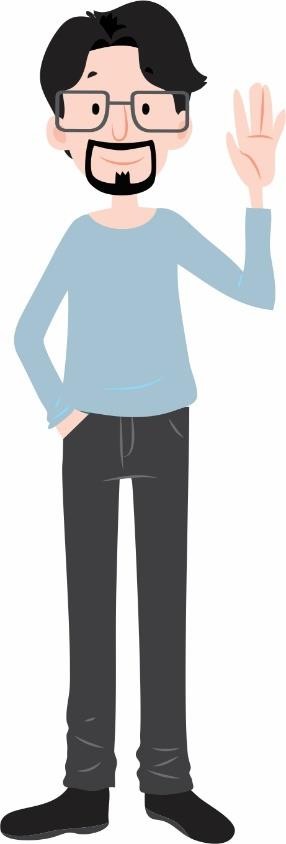 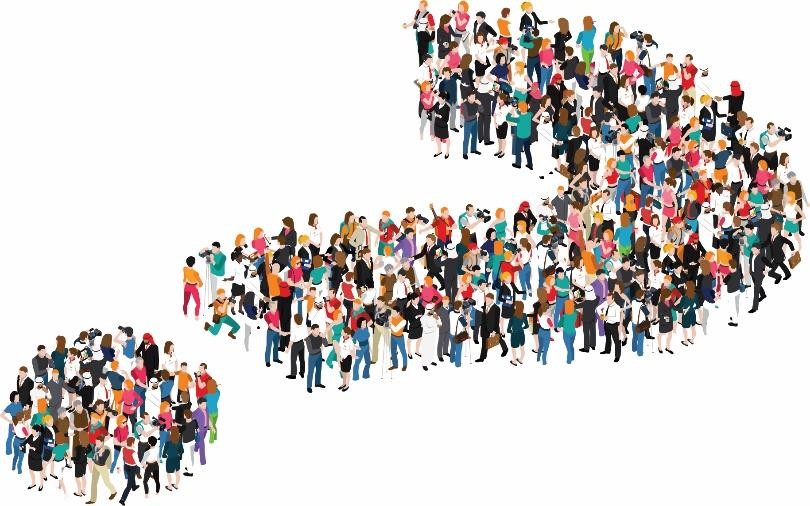 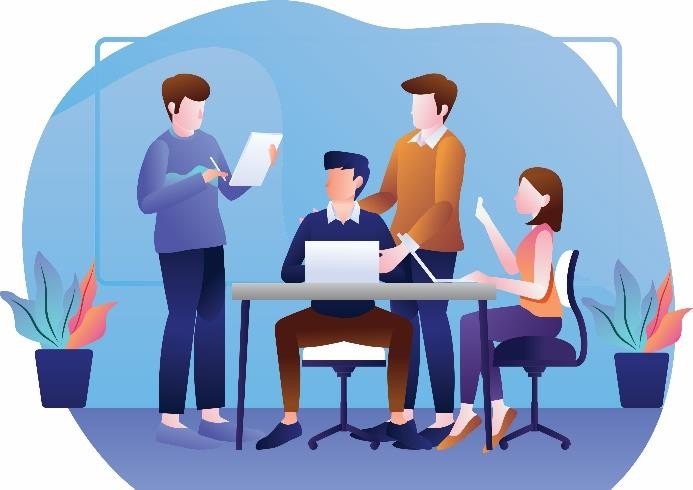 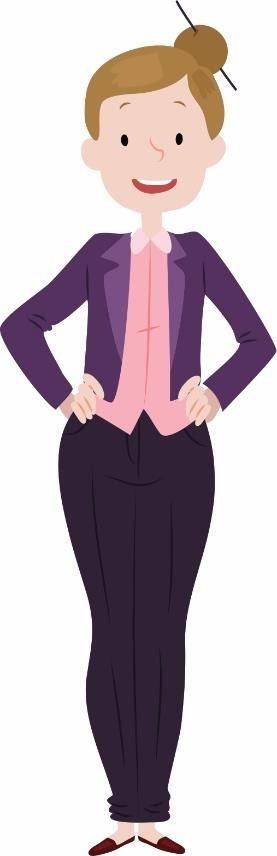 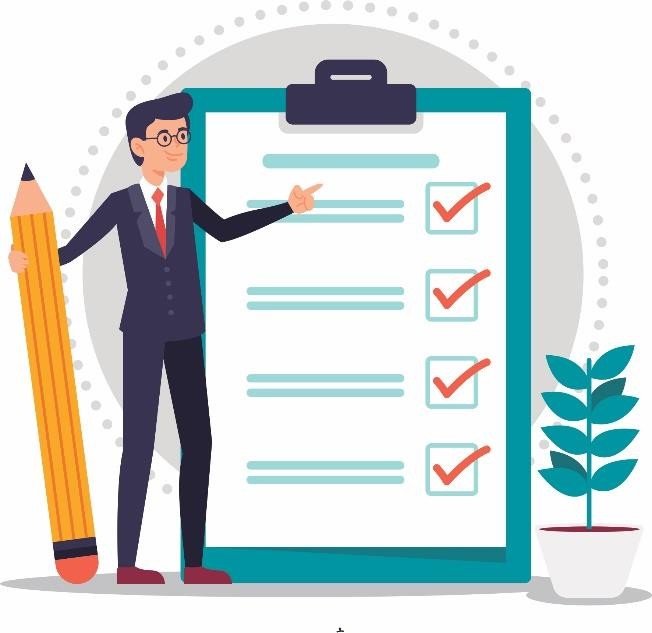 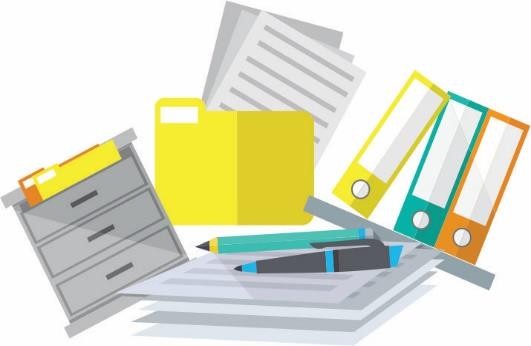 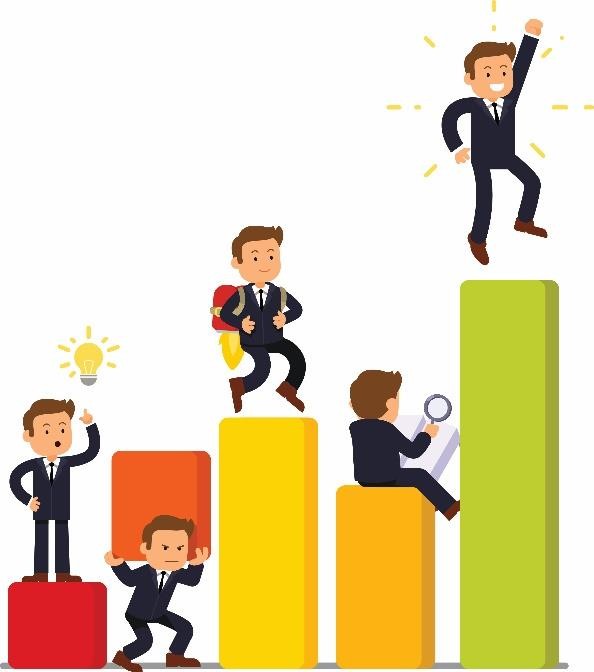 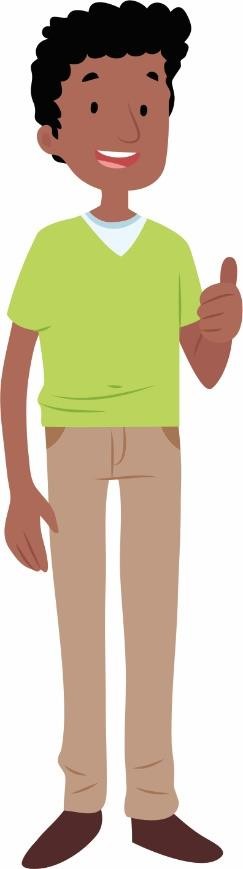 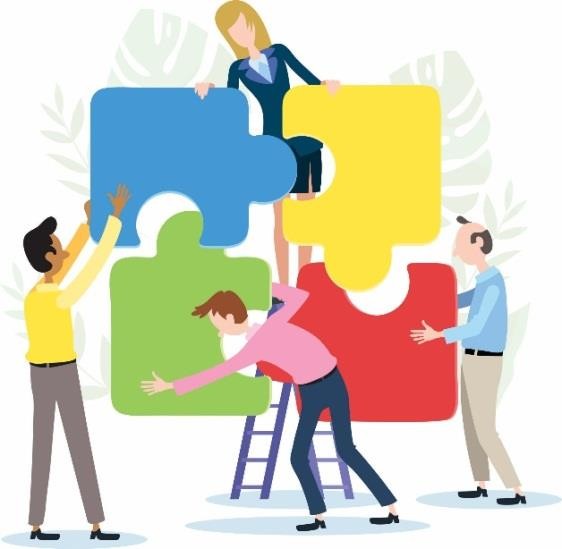 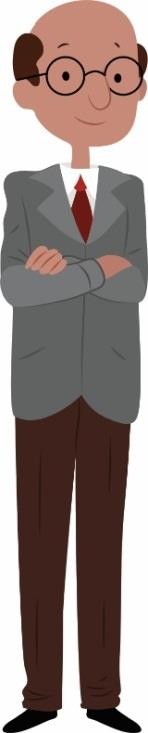 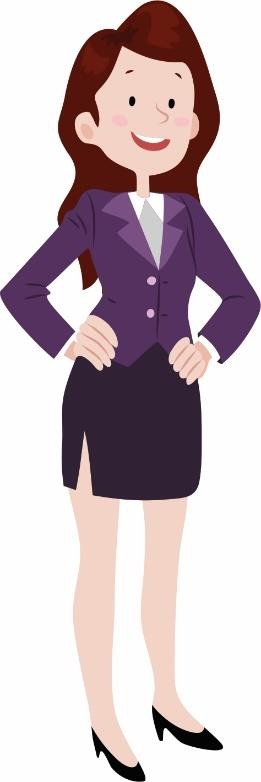 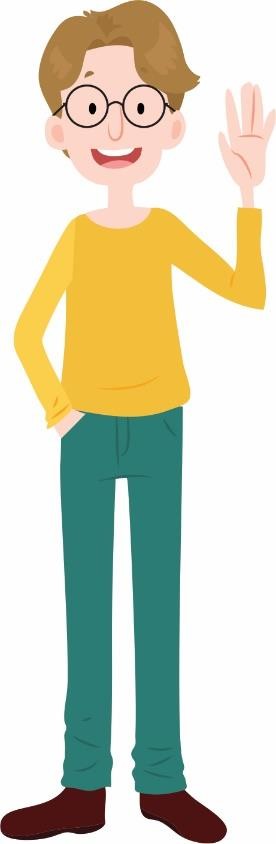 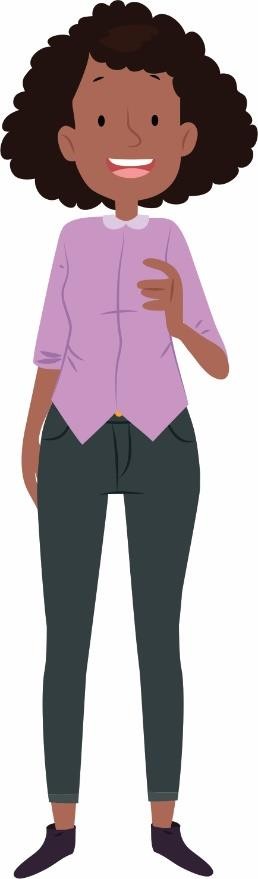 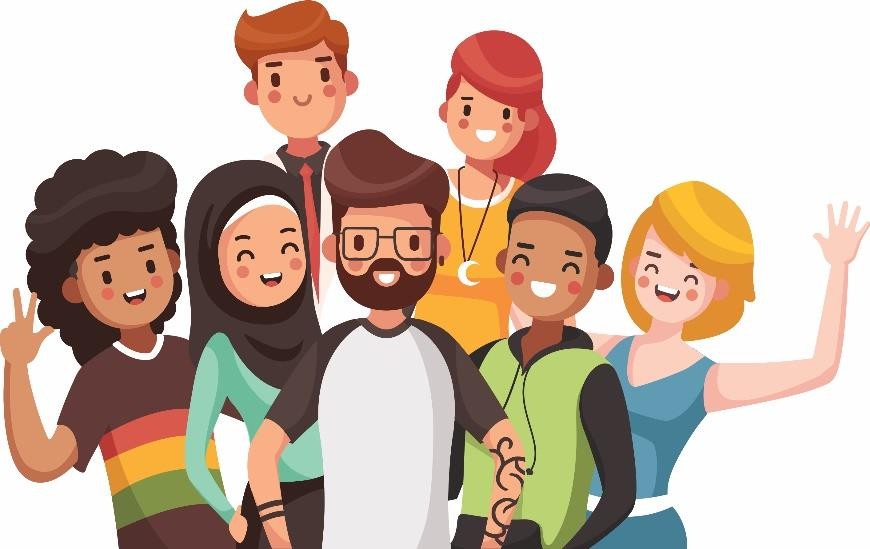 NEXO VIII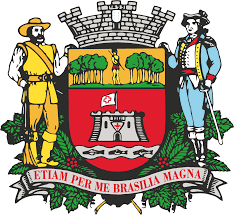 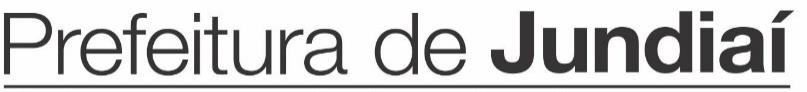 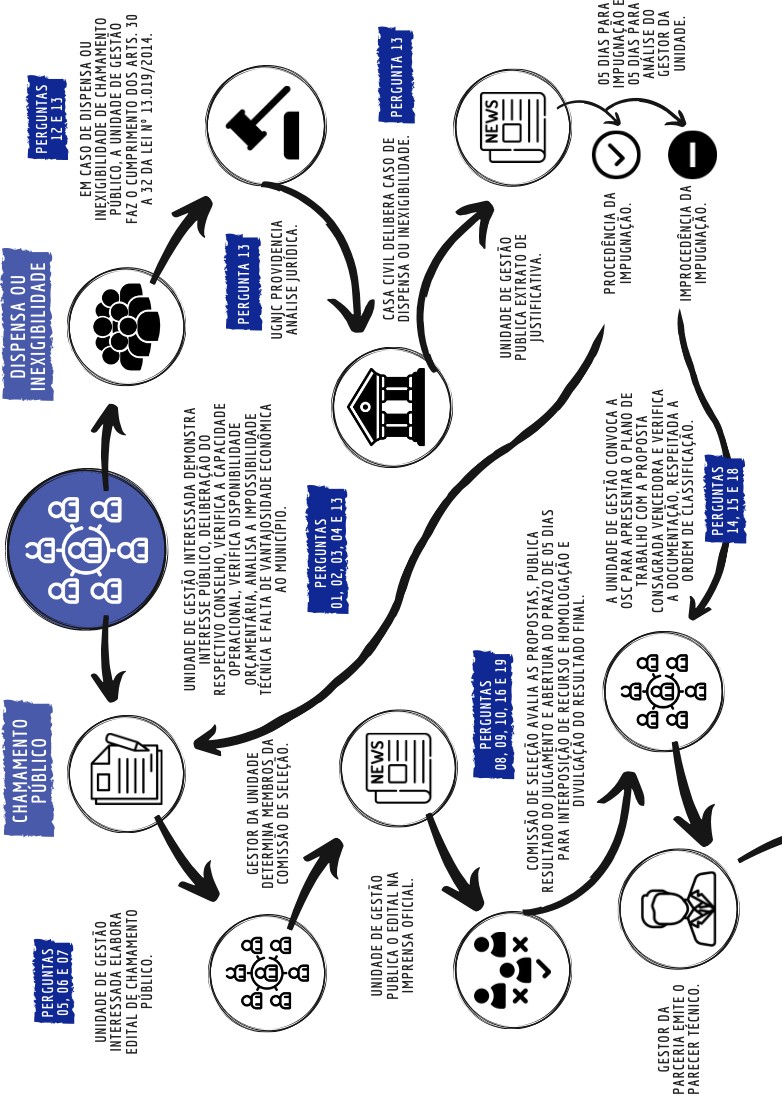 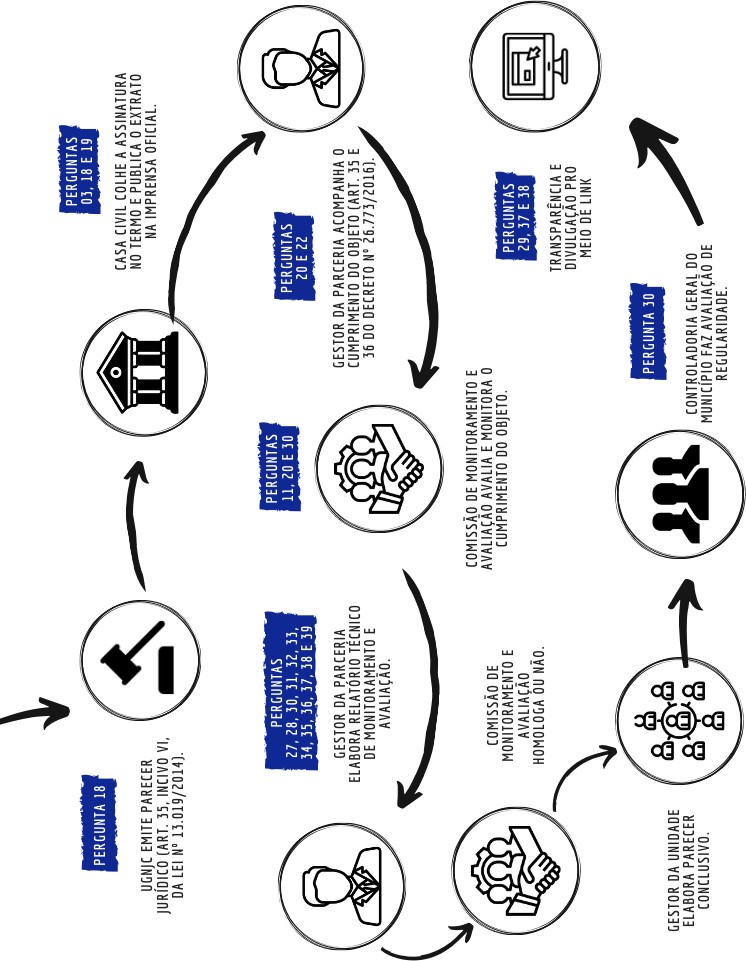 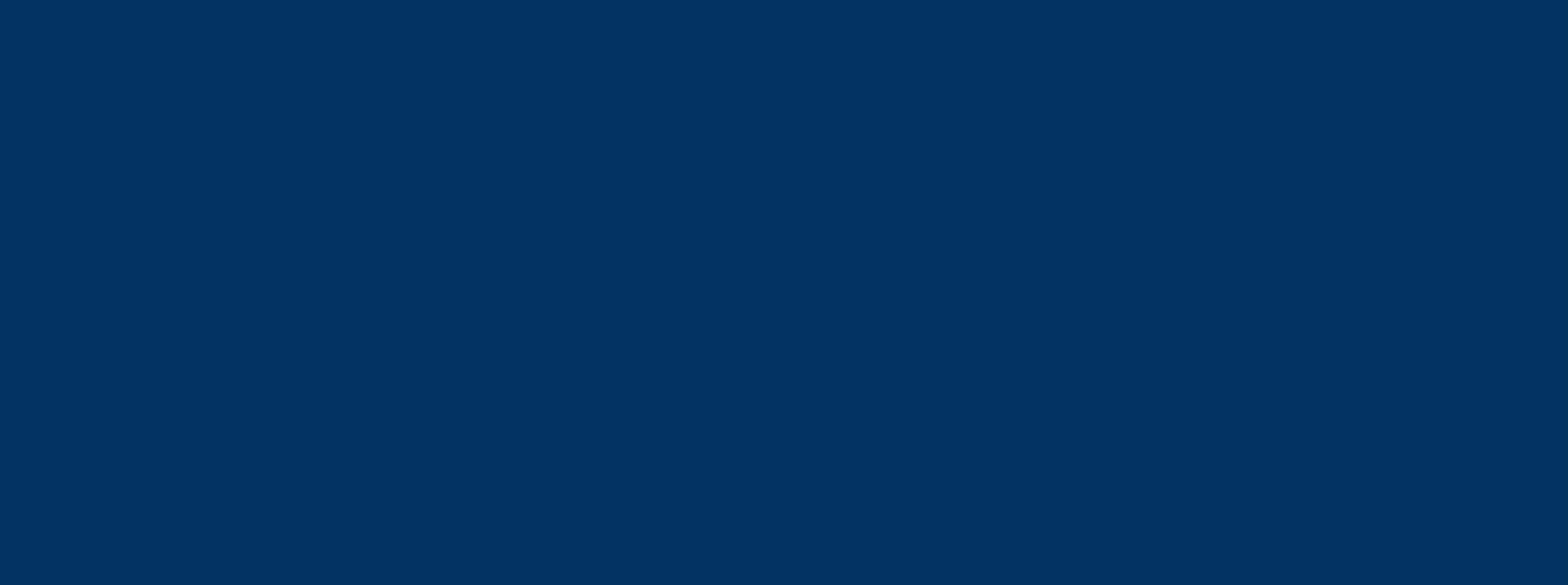 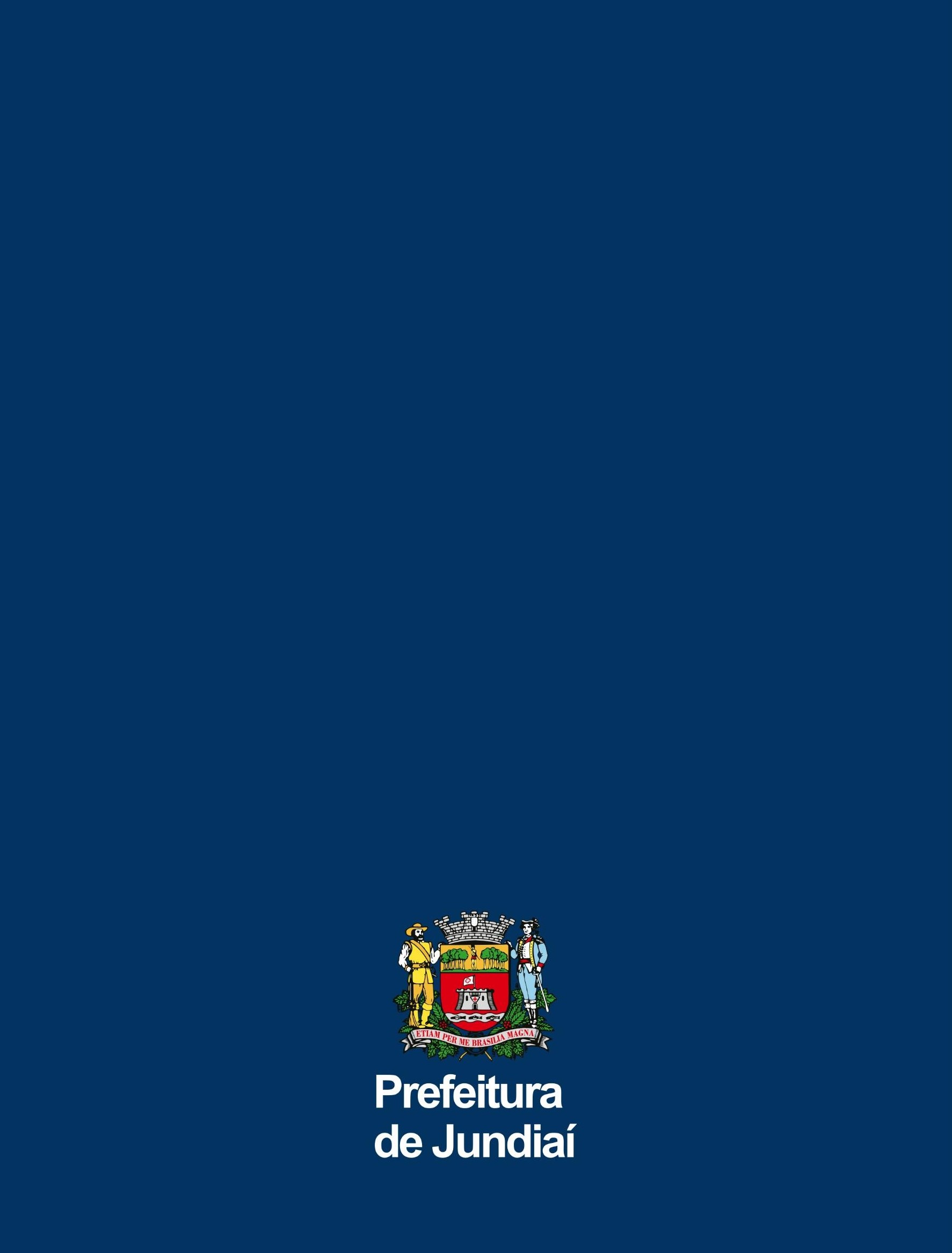 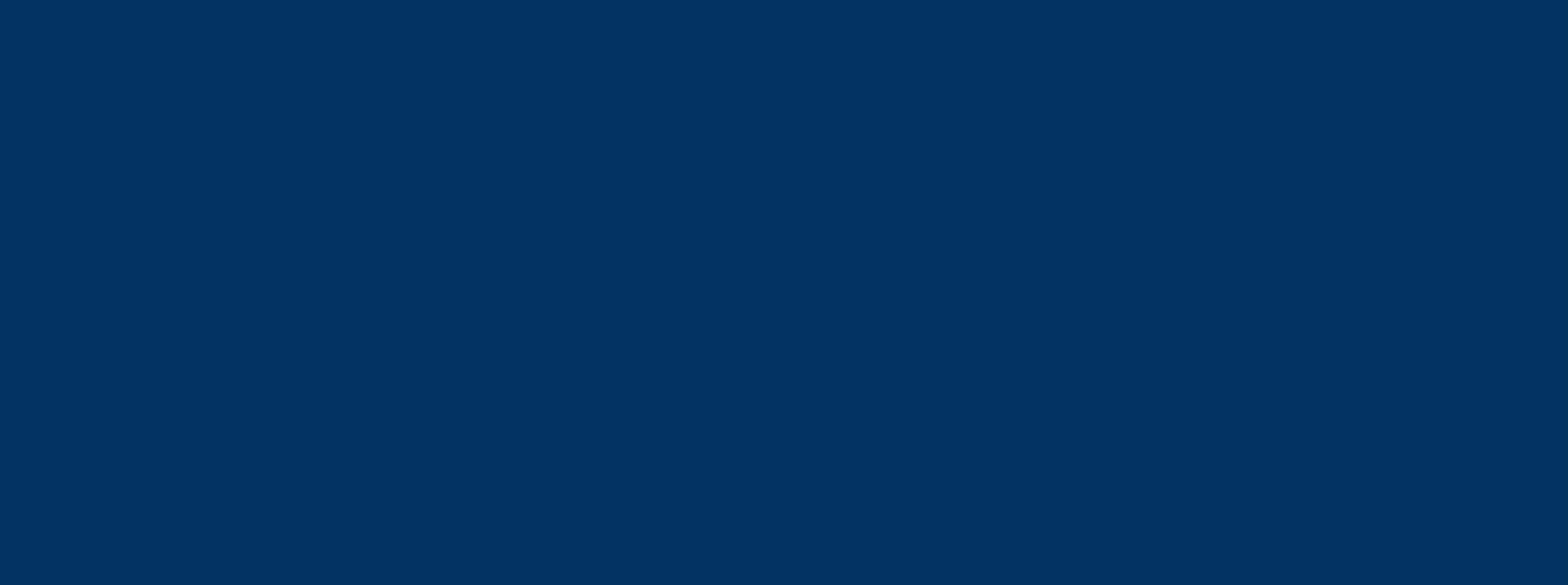 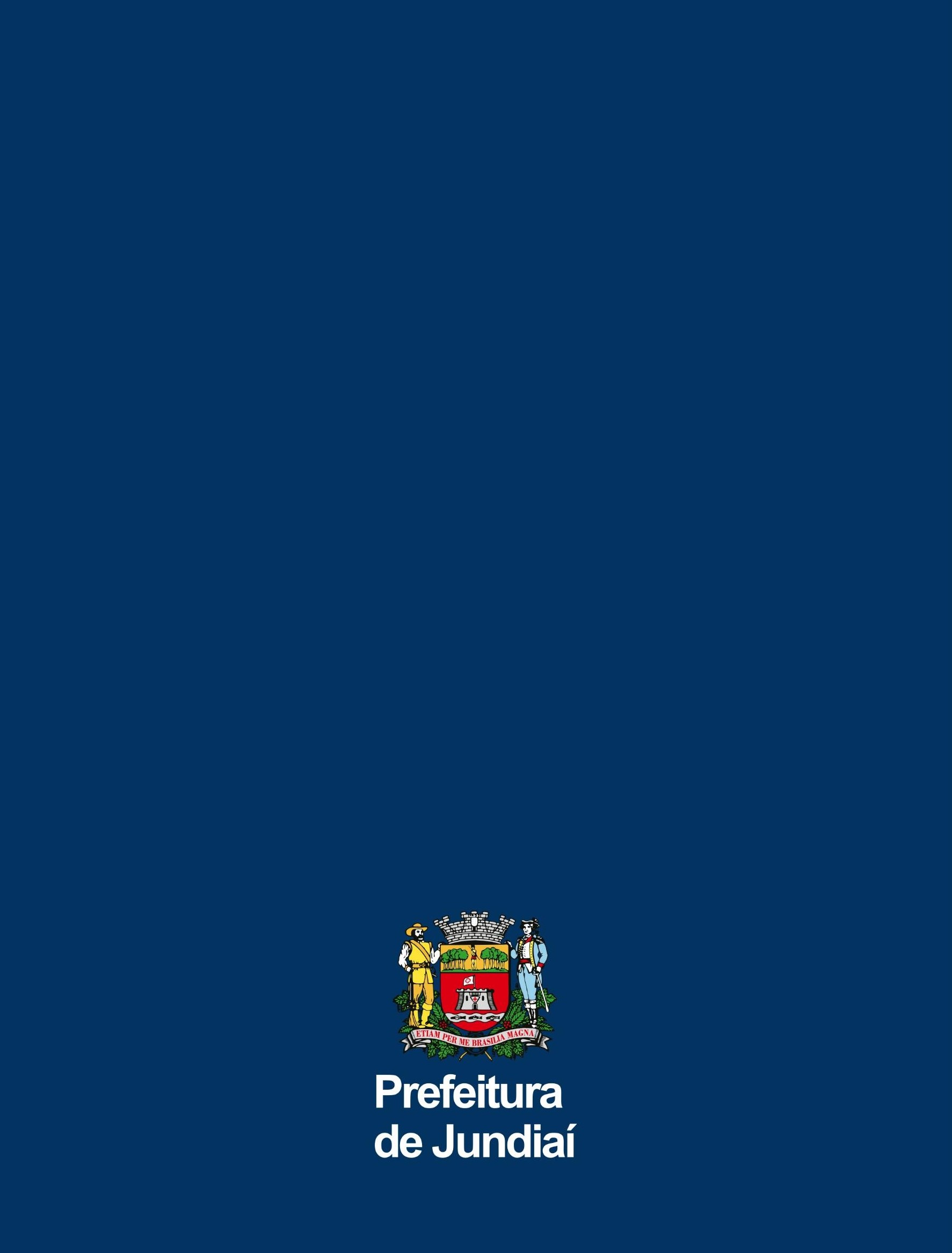 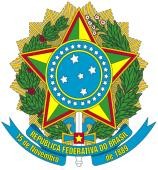 